Attachment 1Homelessness During Inclement Weather (Code Blue)Application InformationAmount Requested: District Name: Contact Name: Telephone Number: Fax Number:  Email Address: Application ChecklistAttachment 1 – Application Information and Checklist:	Attachment 2 – Justification for Additional Funding: 	Attachment 3 – Budget Form by Budget Category: 	Attachment 4 – Budget Narrative by Budget Category:	I (We), the undersigned, attest that I am (we are) authorized to submit the attached applications and that such provisions will remain valid through September 30, 2021.____________________________________________________________________________  (Please print or type)							(Title)____________________________________________________________________________  (Signature)									Date: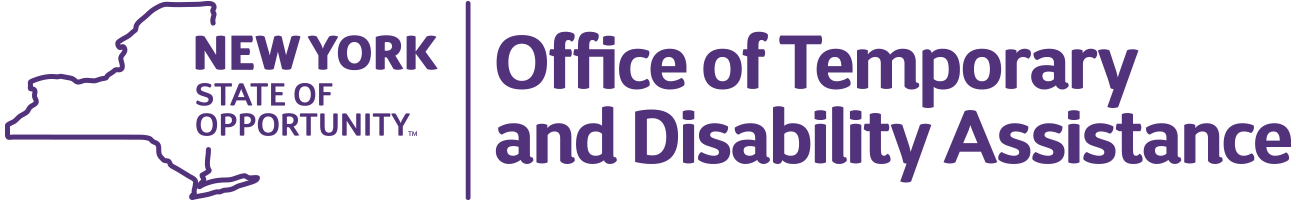 Andrew m. cuomoGovernorMICHAEL P. HEINCommissionerBarbara C. GuinnExecutive Deputy Commissioner